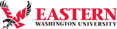 EWU/Business Communications		Jack Whelane-mail: jackwhelan1@uw.edu		Phone:  206 261-2495	SYLLABUSSpring 2013READINGSCoursepakWoe Is I, Patricia T. O’Conner. (PTO)Thank You for Arguing, Jay Heinrichs, (JH)Presentation Zen, Garr Reynolds, (GR)Recommended: The Gregg Reference Manual, 111h ed., William A. Sabin COURSE OBJECTIVESTo provide information, tools, drills, and challenges that will help students to discover and know what they want to say, to say what then mean, and to say it memorably.  Students will develop these skills in order to improve their performance capability in written communications, oral presentations, and interpersonal and group communications. CLASS PARTICIPATIONSince an important dimension to this class is using and practicing with the tools you will be taught, I will be calling on each of you randomly to give you the opportunity to think on your feet--or in your seat, as the case may be.  In order to participate effectively, you will have to integrate the information presented to you in the lectures, the packet, and the readings as we go along.  GRADINGAssignments are due by the end of class or students will lose 5 points. They will also lose 5 points for each additional day I don’t receive it. I will accept an email as proof of meeting the deadline, but you must bring a hard copy to class or to my office as soon as you can.  Assignments sent as emails will not be graded.  I will only grade the hard copies delivered to me by students.Here’s how your grade will be calculated: Four quizzes (10 points each) Three writing assignments: the first (15 points), the second (20 points), and the third (75 points).Midterm in two parts: an in-class short-answer test (100 points) & a take-home component (100 points)Group oral -- a business-plan pitch presentation to potential investors (150 points). Extra-credit opportunitiesMy evaluation of your effort, class participation, and improvement could possibly bounce your final grade up or down a pointWhen you know all your scores, add them up and divide by 5 to render a number on a 100-point scale. That number translates into your grade according to the following table:Grade Scale98.5		4.097		3.995.5		3.894		3.792.5		3.691		3.589.5		3.488		3.386.5		3.285		3.183.5		3.082		2.980.5		2.879		2.777.5		2.676		2.574.5		2.473		2.371.5		2.270		2.1ACADEMIC INTEGRITYAny question of Academic Integrity will be handled as stated in the EWU Academic Integrity Policy.  This policy is on the EWU web site.  Violations will result in a course grade of X.X.EQUAL OPPORTUNITY STATEMENTNo person shall, on the basis of age, race, religion, color, gender, sexual orientation, gender identity, national origin or disability, be excluded from participation in, or be denied the benefits of, or be subjected to discrimination under any program or activity of Eastern Washington University.AFFIRMATIVE ACTION STATEMENTEastern Washington University adheres to affirmative action policies to promote diversity and equal opportunity for all faculty and students.ADA STATEMENTEastern Washington University is committed to providing support for students with disabilities.  If you are a student with physical, learning, emotional, or psychological disabilities needing an accommodation, you are encouraged to stop by Disability Support Services (DSS), TAW 124 and speak with Kevin Hills, the Manager DSS or call 509-359-6871.  For Bellevue campus, you may contact Greg Dempsey, Jr. at Eastern House 1 or call 425-564-5100.COURSE SCHEDULE1	4/1	Course Overview		Some fundamentalsIntroduction/Problem Solving This class will focus on the course objectives and the approach that I take toward teaching practical communications skills appropriate for the workplace.  We’ll also introduce some basic concepts to help establish a vocabulary that will be employed throughout the course.2	4/3	Pronouns,		Basic Rhetorical Technique		Situation Analysis	PTO   1: Woe Is I—Focus more on this chapter.          2: Plurals before Swine—Worth reading, but optionalJH      1: Open Your Eyes—What is rhetorical technique?  Concession, amplification, and the commonplace.2: Set Your Goals—Do you want to win or win over, fight or argue?Coursepak: Analysis:  pp. 1-8.After jokes, this class will take a look at O’Conner’s discussion of common problems writers have with pronouns. We will also examine Heinrich’s distinction between fighting vs. arguing or the goal to ‘win over’ than simply to win.  We’ll then work with material in the coursepak to understand better what we mean by Situation Analysis.  3	4/8	More Analysis		1st assignment distributed			The Rhetorical Big Three		Begin Group Work JH 	3: Control the Tense—Forensic, Demonstrative, & Deliberative	4: Soften Them Up—Logos, Pathos, Ethos Coursepak: Composition and Organization pp. 9-14After looking at some more pronoun issues, we’ll lay out the preliminaries regarding Logos, Pathos, and Ethos. We’ll look a little more deeply at the analysis steps and move on to talk about strategy issues and the first assignment. We’ll end the day with group assignments.  4	4/10	Punctuation	Quiz 1 	 	Ethos	Analysis & outline workshop		Group Work			PTO 	8. Comma Sutra--Pay more attention to this one.JH 	5: Get Them to Like You—Ethos and Decorum	6: Make Them Listen: Ethos & Virtue 	7: Show Leadership—Ethos & Practical Wisdom	8: Win Their Trust—Ethos & Good WillCoursepak: Strategy, pp. 9-14After the quiz , we’ll take a look at some punctuation basics, and then get a little deeper into the weeds regarding what we mean by “Ethos.”  We’ll workshop the analysis and outline, and talk about document format issues. 5	4/15	Common Usage Mistakes	1st assignment final due		Pathos	2nd assignment distributed		Paragraphs & Sentences	PTO 	5: Verbal Abuse	--Do a couple of pages every day.JH 	9: Control the Mood—Pathos—Rhetoric & Mood Swings	10: Turn the Volume Down—When You Want to Keep It CoolCoursepak: Execution/Evaluation, pp. 15-24.We’ll do a little more on common usage mistakes, and then go deeper into the role of pathos in rhetoric, and then on execution and evaluation. If the strategy stage is about the raw meat and the skeleton of your message, Execution is about dressing it up so it can go out in public.  6	4/17	More Punctuation & Sentences 	Hilda workshop		Emotional Intelligence (EQ) 			Effective Revision TechniquesPTO : 	9: The Compleat Dangler—Writing clearly, sentences require it.	10: Saying Is Believing: It’s all about effective sentences.“ Building the Emotional Intelligence of Groups”, Druskat and Wolff (Log in to your library account and hit the on website or search for title yourself on the UW Library site.)Coursepak: Execution Evaluation, pp. 15-24.	   Memos, Letters, Emails, pp. 26-32.And we’ll look at the last of the Content, Clarity, Correctness steps in the execution revision process. This last stage is about straightening the tie, polishing the shoes, and making sure everything is perfect.  We’ll workshop the second assignment in class with a particular look at your sentences. 7	4/22	EQ: Personal & Social Awareness	Quiz 2		Redefining & Reframing			More Passive Voice		Kiechel returned		Bad News: Hilda Workshop		Team Charter dueJH 	11: Gain the High Ground: Ethos & the Commonplace	12: Persuade on Your Terms: Reframing & Redefining TermsCoursepak: Bad News, p. 33We’ll finish up with passive voice, take a look at the critical rhetorical skills concerning the commonplace and reframing, and then workshop the Hilda Black assignment for content. 8	4/24	Commonplace	2nd assignment final due		Request Messages	3rd assignment distributed		The Business Plan /Collaborative Problem Solving	JH 	(13-17 optional)	18: Speak your Audience’s Language—Ethos and Code Grooming	19: Make Them Identify with Your Choice—Ethos & IdentityCoursepak: Request Messages—pp. 43-48.We’ll continue our discussions of the commonplace and redefinition/reframing, We will briefly introduce Request message and the 3rd assignment, and then we will introduce the business plan project, using a collaborative problem solving technique.9	4/29	Identity Strategy	Quiz 3		Persuasive Requests	Dr. Reed Workshop 1						Deliver More Verbal ImpactJH 	20: Get Instant ClevernessCoursepak: Persuasive Requests, pp. 49-54 We’ll develop our “ethos” theme further by taking a look at different uses of the “identity strategy.” We’ll get into greater depth about persuasion and the sales strategy,  In this class we get into figures of speech in more depths. We’ll also watch a business plan presentation entitled “The Old North Face” to give you a sense of what the end product should be (and not be). We’ll talk more about getting organized for the business plan presentation and about how the work plan can help you in that.  10	5/1	Figs of Speech: repetitions				Creating Content 1		Reed Workshop 2		More Business Plans		Work Plan dueJH: 	21:Seize the Occasion	22: Use the Right MediumGR 	1: Presenting in Today’s WorldCoursepak: Preparing Content, pp. 56-58We’ll focus on some introductory ideas about how to think about your goals when you are developing content for an oral presentation. We’ll go into more detail about the strategies and objectives of a business plan.  We’ll talk about various investor types and how you have to shape your presentation to meet the investment objectives of each.  11	5/6	Figures: questions	Quiz 4		Identity Strategy	3rd assignment due		Creating Content 2 	Persuasive Talk distributedJH 	23: Give a Persuasive TalkGR 	2: Creativity, Limitations, and ConstraintsWe’ll introduce the final, major writing project for the quarter the take-home midterm “Persuasive Talk”.  We’ll also wrap up our discussion of developing compelling content with a discussion of ‘sticky ideas’. 12	5/8	More Figures: lists, catalogs			Creating Content 3		Cicero’s Arrangement		Sensitive IssuesGR 	3: Planning Analog	4: Crafting the StoryWe’ll focus on some practical compositional exercises and how to translate the raw material produced in them into something you can present to the public. And we’ll start taking a look at the basic idea of “visual story” or “picture superiority effect.” 13	5/13	More Figures 		Visual Thinking 1			Bus Plan Openings		GR 	5: Simplicity—Why It Matters	6: Presentation Design—Principles and Techniques	7: Sample Slides—Images & TextCoursepak: Preparing Visual Aids, pp. 59-61.  We’ll also be talking about the use PowerPoint and other visual aid possibilities.  There are so many ways to go wrong here.  You need to learn what they are and avoid them.14	5/15	Figures: word play	Dr. Reed returned		Business Plan Money			Visual Thinking 2	GR	8: The Art of Being Completely PresentCoursepak: Delivery, p. 62.We’ll be looking at word play figures and focusing more on how to handle the money in the presentation.	.15	5/20	Oral Presentations: Delivery	Persuasive Talk due		Group Dysfunction				Pulling it All Together		We’ll focus on delivery skills and rehearsal strategies.  We’ll watch a video of a student group and critique the delivery of its presentation, and then outline what goals you should be setting for yourself to achieve as a group when you get in front of the class16	5/22	Mid-TermOne-hour midterm covering coursepak17	5/27	Group Presentations It’s all you now.  This will be your opportunity to show me that you’ve learned what persuasion really means so that by the end of your presentation I’ll be salivating to invest with your new startup.	18	5/29	Group Presentations19	6/3	Group Presentations20	6/5	Group Presentations, Wrap up 	In the last class we’ll do peer and course evaluations.  I’ll be returning whatever has not been returned already midterm and the evaluations and grades for those groups who have made their presentations in the days preceding.